Правила поведения дома для ребенка.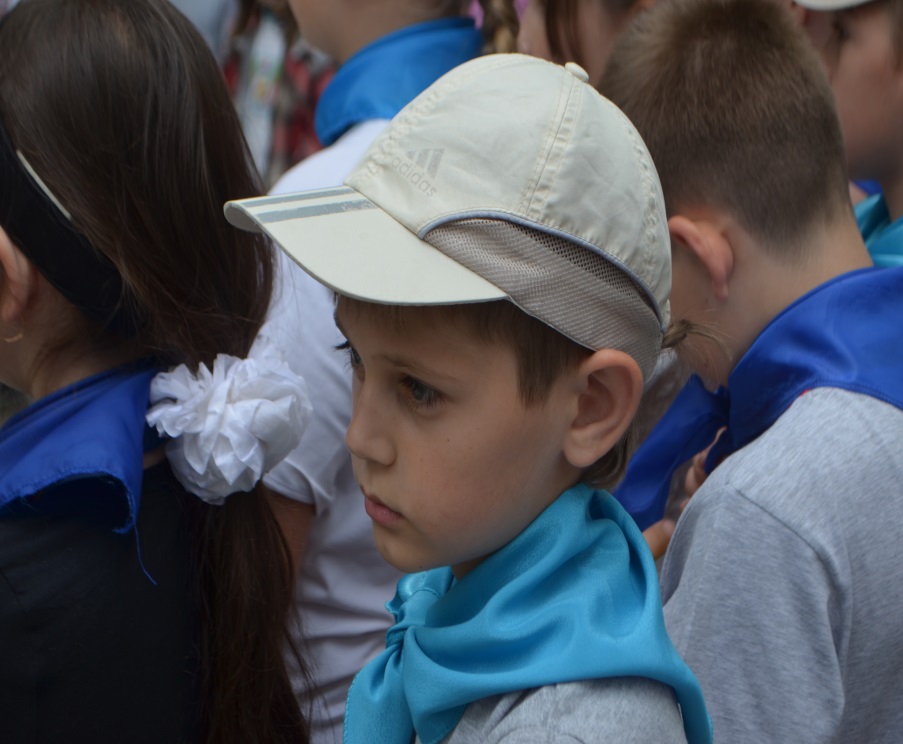 -- __Если ты остался один дома, не открывай посторонним людям дверь, даже если это твои соседи. 

-- Если человек за дверью представился знакомым твоих родителей, или работником ДЭЗа, милиции, почты, попроси зайти их позже, назвав время прихода твоих родителей. 

-- Если пришедший человек говорит, что пришла срочная телеграмма, попроси ее зачитать, но не открывай дверь. 

-- Если тебе говорят, что ты заливаешь соседей снизу, скажи, что сейчас к ним придут, а сам проверь, нет ли воды на полу в ванной, туалете и кухне, позвони родителям или родственникам, живущим поблизости, и пусть они сходят к соседям ниже этажом. 

-- Выучи телефон родителей, по которому ты сможешь с ними связаться в случае необходимости, если их не оказалось на рабочем месте, попроси, чтобы их разыскали и они срочно перезвонили тебе домой. 

-- Если кто-то за дверью просит тебя открыть или спрашивает, один ли ты дома, ответь, что ты не один, а папа спит, и попроси, чтобы пришедший зашел позже. 

-- Если посторонний просит тебя открыть дверь, потому что ему нужно срочно позвонить или попить, узнай телефон и позвони сам, но дверь не открывай, или объясни, где есть ближайшей телефон или магазин, чтобы купить воды. 

-- Если кто-то стучится в окно, громко кричи: "Папа! Папа! Иди сюда", даже если ты дома один. 

-- Если посторонние люди ломают дверь квартиры, позвони в милицию, набрав телефон "102", родителям, а если нет телефона или он не работает, выйди на балкон или открой окно, и громко кричи "Пожар". 

-- Выучи свой адрес, телефон, имя и фамилию, собственную и родителей, 

-- Если в доме случился пожар -- звони "101", если в квартиру ломятся посторонние -- звони "102", если с кем-то из близких случилось несчастье или ты сам получил сильную травму -- звони "103", если почувствовал запах газа -- звони "104", после обращения в эти службы, когда ты назовешь адрес и причину вызова, позвони обязательно родителям или родственникам, живущим поблизости. 

-- Не делай ложных звонков, ведь за твои шалости будут отвечать родители. 

-- Когда придут домой твои родители, расскажи о людях, которые приходили в их отсутствие. 

-- Не играй со спичками или зажигалками, не играй пикардами и бенгальскими огнями, если нет дома родителей. 

-- Если случился дома пожар, постарайся потушить его: если загорелись занавески, сдерни их на пол и затопчи, если ковер -накрой его одеялом или покрывалом и затопчи ногами, вылей воду из вазы или принеси с кухни. Если пламя уже большое, звони "101" и попытайся выйти из квартиры и вывести своих младших братьев и сестер, если у тебя нет ключей, выйди на балкон, или зайди в ванну или кухню, открой холодную воду, направь кран на пол, а сам приложи к носу полотенце или хлопчатобумажную майку, смоченную мочой и дыши через эту тряпку. Когда услышишь, что пришли пожарные, постарайся позвать их на помощь. 

-- Если ты ждешь кого-то, прежде чем открыть дверь спроси: "Кто-там? и не открывай дверь на ответ: "Я!", попроси человека назваться, даже если тебе показалось, что ты узнал этого человека по голосу или одежде, увиденной в глазок. 

-- Если ты выходишь за почтой или выносишь мусор, не забывай: прежде чем выйти из квартиры, посмотри в глазок и, если на площадке посторонние, отложи свой поход. 

-- Ты вышел из квартиры на 2-5 минут, закрой ее на ключ, даже если ты будешь видеть дверь. 

-- Если ты спустился за почтой или с мусорным ведром и увидел посторонних -- тут же поднимись в квартиру; 
Забирая из ящика почту, не просматривай ее тут же, поднимись в квартиру. 

-- Если ты ждешь лифт, встань так, чтобы за спиной у тебя была стена. 

-- Если к тебе подошел незнакомец, сошлись на забывчивость, спустись к почтовому ящику или зайди в квартиру, но не заходи вместе с ним в кабину лифта, даже если тебе человек показался знакомым. 

-- Если незнакомец пытается тебя затащить в кабину лифта, зажать тебе рот, постарайся ударить его мусорным ведром, укусить за палец, не угрожай нападающему и не кричи в кабине лифта, тебя все равно не услышат. Если есть возможность, укуси незнакомца за нос или губу и нажми "стоп", а затем кнопку ближайшего этажа. Выбегая из лифта, нажми любую кнопку, а сам беги домой. 

-- Придя домой, обязательно расскажи родителям о действиях незнакомца, попытайся его описать, но не выдумывай детали его внешности, если ты их не запомнил. 

-- Когда в доме звонит телефон, снимая трубку, говори: "Алло!", "Вас слушают!", но никогда не говори: "Квартира таких-то!". 

-- Если абонент ошибся номером и спрашивает, какой это номер, попроси назвать его набранный и ответь, что он ошибся, не называя своего. 

-- Если незнакомец спрашивает у тебя, один ли ты дома, отвечай, что нет, и кто-то из родителей спит или в ванной. 

-- Если незнакомец говорит по телефону непристойные вещи, положи трубку, но не разговаривай. 

-- Если звонивший говорит, что он друг твоих родителей и просит тебя назвать адрес, попроси позвонить позже или дай телефон родителей на работе, но не давай адрес, даже если тебе показалось, что ты узнал голос абонента. 

-- Не называй человека по имени, пока он сам тебе не представится. 

-- Если тебе звонят знакомые твоих родителей и говорят, что они скоро придут, попроси их подойти ко времени прихода твоих родителей. 

-- Если нежданные гости позвонили тебе в дверь, не открывай, а попроси зайти позже, а сам тут же перезвони родителям и попроси их придти домой. 

-- Если ты открыл дверь, а за ней оказались неизвестные тебе люди, захлопни тут же дверь, а если они поставили ногу, урони на нее гирю или другой тяжелый предмет, который приготовлен для этих целей; 

-- Кто бы не спрашивал тебя о распорядке дня в твоей семье, не говори. 

-- Не вешай ключи на пояс или на шею, носи их в специальном кармашке. 

-- Если ты не можешь открыть дверь, не доверяй ключи посторонним. 

-- Если к тебе в дом пришли посторонние, которые напали на твоих родителей, не пытайся бороться с ними, выбегай из квартиры и зови на помощь людей (соседей, прохожих), можешь при этом громко кричать "Пожар!". 

-- Если ты пришел домой, а дверь в квартире оказалась открытой, не заходи, пойди к соседям и от них позвони домой, и если трубку не снимают, вызывай милицию "102". 

-- Если около квартиры стоит посторонний, не подходи к нему, пойди в другой конец лестничной клетки и позвони к соседям, когда они откроют, попроси их о помощи. 

-- Если ты вошел в квартиру, а на пороге лежат чужие сумки или собранные вещи, тут же выйди, и позвони от соседей домой, и если тебе не ответят, то звони в милицию. 

-- Вечером расскажи родителям, что ты видел около квартиры постороннего.